Припой в брусках бессвинцовый Jufeng Solder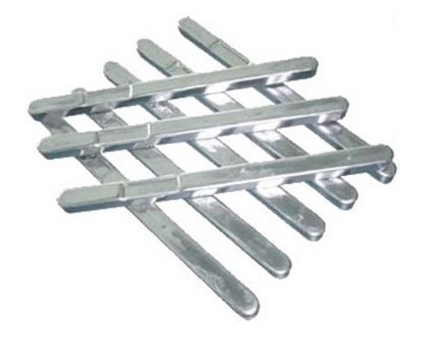 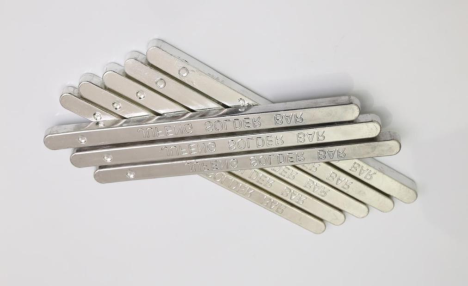 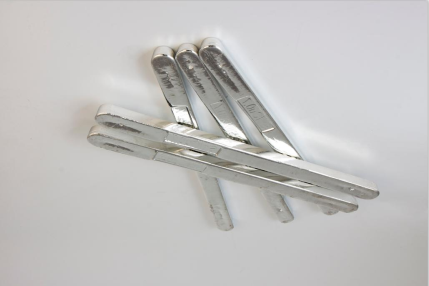 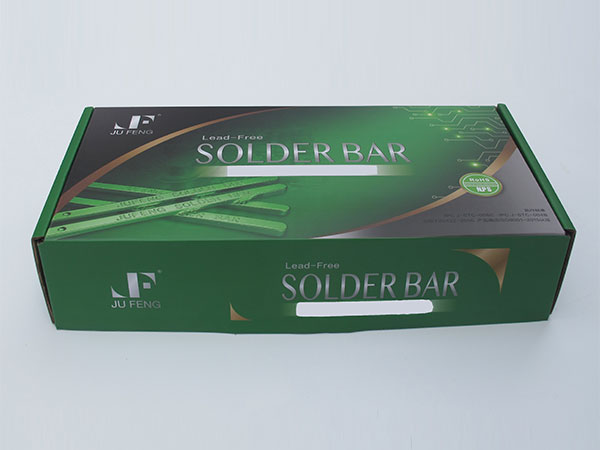 ОписаниеБессвинцовые припои постепенно вытесняют оловянно-свинцовые припои из-за возрастающей важности охраны окружающей среды по всему миру. Содержание канифольного флюса в большинстве бессвинцовых припоев составляет 2%.Принимая во внимание современные требования, содержание свинца в припоях Jufeng менее 100 мг/кг. Припой обычно используется для пайки электронных компонентов, компьютеров, медных пластин, печатных плат и другого оборудования. Характеризуется отличной смачиваемостью, высокой скоростью пайки, превосходным антиоксидантными свойствами, высоким пределом прочности на растяжение и др. Кроме того, олово не разбрызгивается в процессе пайки.Бессвинцовые припои в брусках производства можно разделить по видам используемых сплавов, а именно Sn99%,Sn-Cu, Sn-Ag-Cu, Sn-Ag, Sn-Bi и другие. Некоторые типы припоев могут быть изготовлены с толщиной проволоки 0,1 мм.ФасовкаБрусок 700 г;Технические характеристикиSn96.5Ag3.0Cu0.5Температура плавления: 217°CSn96.5Ag3.5Температура плавления: 227°CSn99Ag0.3Cu0.7Температура плавления: 217°CSn99.3Cu0.7Температура плавления: 227°CSn99.95Температура плавления: 232°CSn97Cu3Температура плавления: 300°CSn42Bi58Температура плавления: 138°CSn90Sb10Температура плавления: 250°CSn95Sb5Температура плавления: 240°C